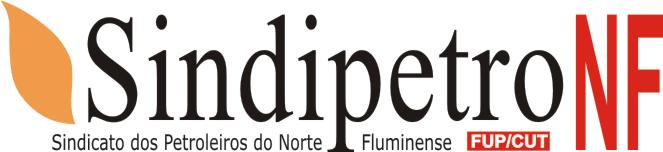 RESPOSTA A CONVOCAÇÃO DA PETROBRÁSEm resposta à convocação que me foi endereçada, datada de ……., e assinada por …(nome e cargo)…, venho informar à Petrobrás o seguinte:1 –Como aderi à Greve por tempo indeterminado iniciada à zero hora do dia 1 de fevereiro de 2020, e informada a esta empresa no prazo legal, meu contrato de trabalho estará suspenso no referido período;2 – Desta forma, também estão suspensas minhas obrigações contratuais, pelo que devo desconsiderar a convocação a mim dirigida, aproveitando para registrar que a mesma é contrária a lei,  na forma do Artigo 6o da Lei 7.783/89 (Lei de Greve);3 – Informo ainda que as obrigações previstas nos Artigos 9o, 10 e 11 da mesma Lei são tanto da Empresa como do Sindicato, e não de minha pessoa, individualmente; Nesse sentido, recomendo a Vossas Senhorias que se dirijam a quem de direito, tendo em vista que a FUP e os Sindicatos diversas vezes encaminhou proposta de regulamentação da Greve, a qual, nunca houve resposta da Empresa.Por último, sugerimos que Vossas Senhorias concentrem esforços na superação do impasse negocial que resultou no movimento paredista em questão.Respeitosamente…(Local e data)…Assinatura, nome legível e matrícula”